О предоставлении коммерческого предложения.Уважаемые Поставщики!С целью формирования начальной (максимальной) цены закупки прошу Вас предоставить технико-коммерческое предложение (ТКП) на Оказание услуг по техническому обслуживанию и калибровке систем измерений «Крона-522» и «Крона-522М» для нужд Московского филиала «Центратомтехэнерго» АО «Атомтехэнерго», Прошу Вас рассчитать цену с обязательным указанием в ТКП следующей информации:- оплата оказанных услуг производится Заказчиком в течение 30 (тридцати) календарных дней со дня подписания сторонами акта сдачи - приемки оказанных услуг на основании надлежаще оформленного счета, счёта-фактуры Исполнителя;- срок действия ТКП не менее 3 месяцев. В случае не указания срока действия ТКП, предложение будет считаться действительным в течение 90 календарных дней;- срок оказания услуг в соответствии с Техническим заданием;- адрес оказания услуг – Москва, Проектируемый проезд 4062, д. 6 стр. 2; Порядок формирования цены: цена включает все расходы, в том числе налоги, сборы, пошлины и иные обязательные платежи. Электронное ТКП необходимо выслать на электронные торговые площадки (ЭТП): - «Фабрикант»; - «B2B-Center»;- ЕЭТП «Росэлторг».Так же ТКП возможно предоставить в адрес Московского филиала «Центратомэнерго» АО «Атомтехэнерго» по электронной почте сate@atech.ru  в течение 7 рабочих дней на фирменном бланке организации с указанием полного наименования, ИНН, ОГРН, контактного телефона и адреса, зарегистрированное в установленном порядке (с исходящим регистрационным номером и датой), подписанное руководителем организации или уполномоченным лицом. Проведение данной процедуры сбора информации не влечет за собой возникновение каких-либо обязательств для АО «Атомтехэнерго».Контактные лица:Трофимова Валентина МихайловнаТел.: (495) 771-65-01, доб. 57-06trofimova@cate.ruпо техническим вопросам:Шурыгин Дмитрий ВитальевичEmail: shurygin@cate.ru
Тел.: (495) 771-65-01, доб. 59-82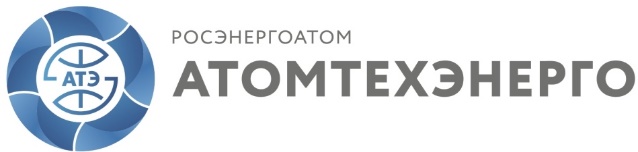 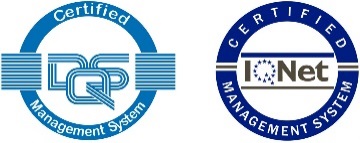 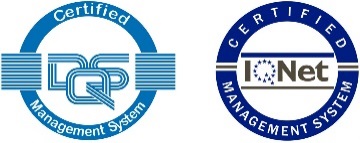 Акционерное общество по наладке, совершенствованию эксплуатации 
и организации управления атомных станций«АТОМТЕХЭНЕРГО»Московский филиал «Центратомтехэнерго»(ЦАТЭ) 115432, г. Москва, Проектируемый проезд №4062 , д. 6 стр 2Тел.: +7 (495) (495) 771-65-01 E-mail: сate@atech.ruОГРН 1075029010187ИНН 5029106714 КПП 772643001Приложение:Техническое задание;Форма ТКП.